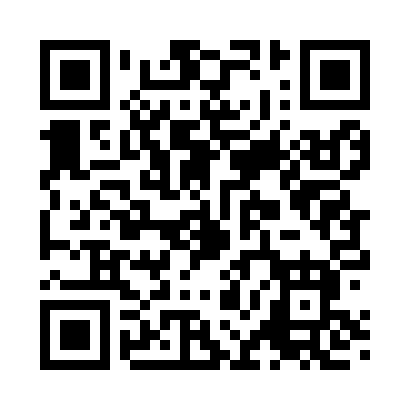 Prayer times for Sowers, Virginia, USAMon 1 Jul 2024 - Wed 31 Jul 2024High Latitude Method: Angle Based RulePrayer Calculation Method: Islamic Society of North AmericaAsar Calculation Method: ShafiPrayer times provided by https://www.salahtimes.comDateDayFajrSunriseDhuhrAsrMaghribIsha1Mon4:366:061:265:188:4510:152Tue4:376:061:265:188:4510:143Wed4:386:071:265:188:4510:144Thu4:386:071:265:188:4510:145Fri4:396:081:265:188:4410:136Sat4:406:081:265:188:4410:137Sun4:406:091:275:188:4410:128Mon4:416:101:275:188:4410:129Tue4:426:101:275:188:4310:1110Wed4:436:111:275:198:4310:1111Thu4:446:111:275:198:4310:1012Fri4:456:121:275:198:4210:1013Sat4:456:131:275:198:4210:0914Sun4:466:131:275:198:4110:0815Mon4:476:141:285:198:4110:0716Tue4:486:151:285:198:4010:0717Wed4:496:161:285:198:4010:0618Thu4:506:161:285:198:3910:0519Fri4:516:171:285:198:3810:0420Sat4:526:181:285:198:3810:0321Sun4:536:191:285:198:3710:0222Mon4:546:191:285:188:3610:0123Tue4:556:201:285:188:3610:0024Wed4:566:211:285:188:359:5925Thu4:586:221:285:188:349:5826Fri4:596:221:285:188:339:5727Sat5:006:231:285:188:329:5628Sun5:016:241:285:188:329:5529Mon5:026:251:285:178:319:5330Tue5:036:261:285:178:309:5231Wed5:046:261:285:178:299:51